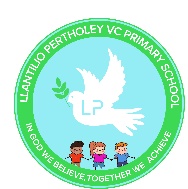 Risk Assessment – Milo the Welfare Dog (Pug born 12.11.2021)
March 2021Name of Assessor:    Helen King - Headteacher	  Date of Assessment (updated): 1st  March 2021Risk Assessment FactorTo determine the risk factor for each hazard, multiply the severity number by the likelihood number.  This produces a number on a scale of 1 to 25.  The numbers provide only an indication of priority and extent of risk, the higher the number the greater the priority and risk and therefore the more resources which may be necessary to control the risk.The following is only guidance. The key principle to work to is identifying risks and calculating the ‘Risk Factor’ (BEFORE), identifying and implementing measures to reduce these risks, then reassessing the risk factor (AFTER) before deciding whether the level of risk is acceptable.IMPORTANTThis method only provides an indication of risk and is based upon subjective judgement therefore, employers must ensure to their satisfaction that the risk assessment and the actions taken to remove or avert the hazards identified are adequate.This version was:DateTo be updated as necessary Available on the school website fromTo be updated as necessary To be updated as necessary To be updated as necessary To be updated as necessary SeverityLikelihoodRisk FactorLevel of Risk5=Death, disablement5=Certain, imminent12 - 25May be considered as high risk and may require provision of considerable resources.  This could involve training, appropriate equipment, high levels of supervision, and consideration of the most effective methods of eliminating or controlling hazards.4=Major injury4=Very likely12 - 25May be considered as high risk and may require provision of considerable resources.  This could involve training, appropriate equipment, high levels of supervision, and consideration of the most effective methods of eliminating or controlling hazards.3=Incapacity3=Likely12 - 25May be considered as high risk and may require provision of considerable resources.  This could involve training, appropriate equipment, high levels of supervision, and consideration of the most effective methods of eliminating or controlling hazards.2=Pain2=Unlikely5-12May be considered as significant risk and will require an appropriate level of resources.1=Discomfort1=Very unlikely1-5May be considered as low risk; however actions should still be taken to attempt to reduce these risks further to an acceptable level if possible.1-5May be considered as low risk; however actions should still be taken to attempt to reduce these risks further to an acceptable level if possible.Identified riskPerson(s) 
at riskRisk Level Before Control  1- 5(Before)Risk Level Before Control  1- 5(Before)Risk Level Before Control  1- 5(Before)Control measuresRisk Level After Control 1-5(After)Risk Level After Control 1-5(After)Risk Level After Control 1-5(After)Responsibility & DateIdentified riskPerson(s) 
at riskSeverityLikelihoodTotalControl measuresSeveritylikelihoodTotalResponsibility & DateMilo is a pug dog who belongs to the headteacher, Mrs Helen King.Milo was born on 12th November 2020.Milo is a pug dog who belongs to the headteacher, Mrs Helen King.Milo was born on 12th November 2020.Milo is a pug dog who belongs to the headteacher, Mrs Helen King.Milo was born on 12th November 2020.Milo is a pug dog who belongs to the headteacher, Mrs Helen King.Milo was born on 12th November 2020.Milo is a pug dog who belongs to the headteacher, Mrs Helen King.Milo was born on 12th November 2020.Milo is a pug dog who belongs to the headteacher, Mrs Helen King.Milo was born on 12th November 2020.Milo is a pug dog who belongs to the headteacher, Mrs Helen King.Milo was born on 12th November 2020.Milo is a pug dog who belongs to the headteacher, Mrs Helen King.Milo was born on 12th November 2020.Milo is a pug dog who belongs to the headteacher, Mrs Helen King.Milo was born on 12th November 2020.Milo is a pug dog who belongs to the headteacher, Mrs Helen King.Milo was born on 12th November 2020.Welfare of MiloMilo5210If Milo shows any signs of being unwell at home, he will not be brought into the school;If Milo becomes unwell during the day this should immediately be referred to the Headteacher.  If appropriate Milo will stay in the Headteacher’s office quietly or be taken home;The headteacher is responsible for keeping Milo up-to-date with vaccinations, worming, flea treatments and any other treatments as necessary to keep Milo healthy;If Milo shows any signs of distress he will be removed from the situation;Milo will only be left on his own for short periods in the headteacher’s office;Milo will have access to a bed and stimulation toys in the headteacher’s office;The headteacher will be responsible for ensuring that Milo has access to food and water.122HeadteacherHygiene MiloStaff and students2516Milo will be given comfort breaks by the headteacher or an adult at regular intervals;Milo will use the area outside the office windows.  This is not a pedestrian walkway.  This is only used as a fire escape;Any faeces to be bagged by staff only and disposed of in a waste bin;Milo is house-trained, however if toileting accidents do occur in the building these will be cleaned up by the headteacher immediately; Milo will have a wipe-clean bed for school that can be easily thoroughly cleaned;After handling Milo all adults and pupils are expected to wash their hands with soap and water and dry thoroughly. 224Headteachers /All staffBiting RiskStaff and students5210Milo will spend time acclimatising to school life before being with any individual children;A new risk assessment will be made when the headteacher feels that Milo is ‘ready’ to be with individual children;Milo will remain on a lead at all times whilst not in the headteacher’s office;An adult will hold Milo on a short lead or by his harness whilst near children;Milo has a good temperament; if Milo demonstrates any aggression he will not be permitted to come into school anymore.224Headteacher /All staffSupervisionMiloStaff and students5315Milo will be supervised at all times when near children.Milo will rest in the headteacher’s office when not with children.122Headteacher /All staffAllergiesStaff and students5210Staff and, Parents will be asked to inform the school if their child has any allergies to dogs;Dog allergies to be included on the school’s contact registration forms given to parentsNo child will be ‘forced’ to interact with Milo.515Headteacher /All staffCommunicationStaff and studentsNews and information about Milo will be posted on our school website, on Twitter and in newsletters.  Headteacher EmergenciesMilo515In an emergency Milo is cared for by Abbey Vets:        Abbey Veterinary Centres, Monmouth
Monmouth District Centre
MONMOUTH,
Monmouthshire NP25 5BA
Tel: 01600 712985 / 711511
Email: vets@abbeyvets.co.uk        Open Mon-Fri 8.30-6.30Milo is chipped515Headteacher /All staff